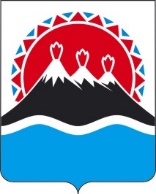 П О С Т А Н О В Л Е Н И ЕРЕГИОНАЛЬНОЙ СЛУЖБЫ ПО ТАРИФАМ И ЦЕНАМ  КАМЧАТСКОГО КРАЯ                   г. Петропавловск-КамчатскийВ соответствии с Федеральным законом Российской Федерации от 24.06.1998 № 89-ФЗ «Об отходах производства и потребления», постановлениями Правительства Российской Федерации от 16.05.2016 № 424 «Об утверждении порядка разработки, согласования, утверждения и корректировки инвестиционных и производственных программ в области обращения с твердыми коммунальными отходами, в том числе порядка определения плановых и фактических значений показателей эффективности объектов, используемых для обработки, обезвреживания и захоронения твердых коммунальных отходов», от 30.05.2016 № 484 «О ценообразовании в области обращения с твердыми коммунальными отходами», приказом Федеральной антимонопольной службы от 21.11.2016 № 1638/16 «Об утверждении методических указаний по расчету регулируемых тарифов в области обращения с твердыми коммунальными отходами», постановлением Правительства Камчатского края от 19.12.2008 № 424-П «Об утверждении Положения о Региональной службе по тарифам и ценам Камчатского края», протоколом Правления Региональной службы по тарифам и ценам Камчатского края от ХХ.09.2022 г. № ХХХ и на основании обращений и представленных документов МУП «Пенжилсервис» от 30.05.2022 № 25 (рег. № 90/2331 от 24.06.2022) и от 15.08.2022 № 52 (рег. № 90/3279 от 02.09.2022)ПОСТАНОВЛЯЮ:1. Утвердить производственную программу в сфере захоронения твердых коммунальных отходов МУП «Пенжилсервис» в сельском поселении Каменское Пенжинского муниципального района на 2022 год согласно приложению 1.2. Утвердить тарифы на захоронение твердых коммунальных отходов МУП «Пенжилсервис» в сельском поселении Каменское Пенжинского муниципального района на 2022 год согласно приложению 2.3. Настоящее постановление вступает в силу через десять дней после дня его официального опубликования.Приложение 1к постановлению Региональной службыпо тарифам и ценам Камчатского края от ХХ.09.2022 г. № ХХПроизводственная программа в сфере захоронения твердых коммунальных отходов МУП «Пенжилсервис» в сельском поселении Каменское Пенжинского муниципального района на 2022 годРаздел 1. Паспорт регулируемой организацииРаздел 2. Планируемый объем захоронения твердых коммунальных отходовРаздел 3. Перечень мероприятий производственной программыРаздел 4. Объем финансовых потребностей, необходимых для реализации производственной программы в сфере захоронения твердых коммунальных отходовРаздел 5. График реализации мероприятий производственной программы Раздел 6. Показатели эффективности объектов захоронения твердых коммунальных отходов                                                                 Приложение 2к постановлению Региональной службыпо тарифам и ценам Камчатского края от ХХ.09.2022 г. № ХХТарифы на захоронение твёрдых коммунальных отходов МУП «Пенжилсервис» в сельском поселении Каменское Пенжинского муниципального района на 2022 год[Дата регистрации]№[Номер документа]Об утверждении тарифов на захоронение твёрдых коммунальных отходов МУП «Пенжилсервис» в сельском поселении Каменское  Пенжинского муниципального района на 2022 годВременно исполняющий обязанности руководителя[горизонтальный штамп подписи 1]В. А. ГубинскийНаименование регулируемой организацииАдресРуководитель организацииРуководитель организацииКонтактныйтелефонНаименование регулируемой организацииАдресДолжностьФ.И.О.КонтактныйтелефонМУП «Пенжилсервис»688850,Камчатский край, Пенжинский район, село Каменское, улица Ленина, дом 12ДиректорЛуцюк Дмитрий Евгеньевич8-914-625-7938Наименованиеоргана регулированияАдресВрио Руководитель организацииВрио Руководитель организацииКонтактныйтелефонНаименованиеоргана регулированияАдресДолжностьФ.И.О.КонтактныйтелефонРегиональная служба по тарифам и ценамКамчатского края683003,г. Петропавловск-Камчатский,ул. Ленинградская, 118Врио руководителяГубинский Владимир Александрович(84152)42-83-81№ п/пПоказатели           
производственной программыЕдиницы     
измерения2022 год12341. Объем твердых коммунальных отходов                  тыс. м31,7951.1в пределах норматива по накоплениютыс. м31,7952По видам твердых коммунальных отходовтыс. м32.1сортированныетыс. м30,0002.2несортированныетыс. м31,7952.3крупногабаритныетыс. м30,00№ 
п/пНаименование 
мероприятияСрок реализации мероприятийФинансовые потребности 
на реализацию мероприятий, тыс. руб.№ 
п/пНаименование 
мероприятияСрок реализации мероприятийФинансовые потребности 
на реализацию мероприятий, тыс. руб.12341.Текущая эксплуатация объектов захоронения твердых коммунальных отходов2022 год791,002.Текущий и (или) капитальный ремонт объектов, используемых для захоронения твердых коммунальных отходов2022 год-№ п/пПоказателиГодтыс. руб.12341.Необходимая валовая выручка2022 год797,68№п/пНаименование мероприятияГодСрок выполнения мероприятий производственной программы (тыс. руб.)Срок выполнения мероприятий производственной программы (тыс. руб.)Срок выполнения мероприятий производственной программы (тыс. руб.)Срок выполнения мероприятий производственной программы (тыс. руб.)№п/пНаименование мероприятияГод1 квартал2 квартал3 квартал (с 01.08.22)4 квартал.12345671.Текущая эксплуатация объектов захоронения твердых коммунальных отходов2022--132,195199,3752.Текущий и (или) капитальный ремонт объектов, используемых для захоронения твердых коммунальных отходов Текущая эксплуатация объектов2022----№ 
п/пНаименование показателяЕд.     
измерения2022 г.12341.Доля проб подземных вод, почвы и воздуха, отобранных по результатам производственного экологического контроля, не соответствующих установленным требованиям, в общем объеме таких проб %02.Количество возгораний твердых коммунальных отходов в расчете на единицу площади объекта, используемого для захоронения твердых коммунальных отходовшт/га0№ п/пНаименование 
регулируемой 
организацииГод (период)Тариф на захоронение твердыхкоммунальных отходов, без НДС, руб./куб. м.1.МУП «Пенжилсервис»01.10.2022-31.12.2022444,46